Minutes 
Campus Bicycle Advisory CommitteeColorado State UniversityThursday, Oct. 8, 2020 
11:30 – 1:00 pm In attendance: Sylvia Cranmer, Joy Childress, Les Harper, Sophia Shepp, Cindy Conlin, Ed Peyronnin, Dave Dixon, Tracey Lipfert, Aaron Buckley, Adrian MacDonald, Fred Haberecht, Dan Baker, Carol Busch, Aaron FodgeCall to order (Sylvia) 11:30 amIntroductions/Roundtable – 10 mins.Name/Affiliation/News to share?Question from Dan (Engineering): I have noticed lots of abandoned bikes that are getting picked apart. 
Answer from Joy: Had some issues around COVID with impounding in the Spring; were able to eventually impound a group of res hall bikes that were moved to Surplus in the Spring; then had issue with space in lot due to renovations at Police; will be able to start impounding again soon, have reduced impound timeframe.
Comment from Sophia: some of her student friends were confused about how to get their bike back.Sophia (ASCSU): New Director of Environmental Affairs; working with Erika and Aaron B on improving transportation for students, possibly bike share programSylvia (Housing and Dining): looking for more students for CBAC! All please encourage students to reach out if they are interested.Cindy: Marketing City and campus bike events in weekly newsletter; getting ready for Spring.Ed (College of Agriculture): Retired as of Oct 2, but staying on as a consultant to the College of Ag Nutrien Agriculture Building. Had ceremony for people to sign the last beam of the building; a couple hundred over the course of a couple days. Hoping to have the building open to the public in the Spring. Will have an artist do a mural facing University Ave.Dave (Bike Fort Collins): today is the last day of the BFC raffle! Wish for Wheels program – fund 250 bikes for PSD students; have build event this Saturday at Foothills Mall. Presented at the last City Bicycle Advisory Committee Meeting, chose key intersections for improvement (Shields and Elizabeth, Elizabeth and Taft), could potentially be addressed by West Elizabeth Study. Working on virtual or adjusted on-site Safe Routes to School programming for students this Fall; yet to be seen what that will look like.
Background on Safe Routes to School: for all PSD schools in FC city limits (looking for funding to work with county schools); students will receive programming 3 times between Kindergarten to 12th Grade.Tracey (City of Fort Collins – FC Moves): Tessa Greegor’s old position should be posted this Fall. Carol (College of Liberal Arts): encourage group to look into County Commissioner candidate platforms regarding trails.Aaron Fodge: speaking today at US Green Building Council’s conference about inclusive campus amenities with Jessica Kramer.Aaron Fodge: ATFAB is reconvened online, if CBAC wants to submit a letter regarding the type of projects we’d like to see this year, they will put out call for projects in a couple weeks. Update from City of Hiring Process for Tessa’s Replacement – 10 mins.: Tracey
Expecting job to be posted in Oct or Nov 2020.Grant Application Update  - GOCO/Phemister Trail - 10 mins.: Aaron F.
We are submitting the Phemister Trail again for GOCO grant.
Trail would connect Spring Creek Trail with Prospect Underpass
Donor from CVMBS putting forward $100k to overmatch 
~$700k project totalGOCO will make funding available in November, looking for projects ready to goUpdate from City BAC Workplan Discussion – 15 mins: Aaron or EdCity’s Bicycle Advisory Committee planning its 2021 workplan now. Important items of note:
Updating 2014 Bicycle Master Plan
Ensure more cross-pollination between BAC and Transportation BoardNorth Front Range MPO’s Active Transportation Plan effort (https://nfrmpo.org/bike-ped/)– 10 mins: Aaron B. Here is a link to provide comment on anything bike/ped/scooter/skateboard in the region (only 10 comments on the map so far – need more comments on specific improvements around the region): http://communityremarks.com/northfrontrange/CDOT Grant Awards – 20 mins: Aaron F.Map of wayfinding locations
Won ~$25k grant to install 11 more wayfinding signs around campus (Aaron showed map); intercept bicyclists and send them to our trails to promote distancing.Aerial of trail expansion
Won ~$50k grant to expand width of Lory Trail between Lagoon and LSC; making a currently 10 ft trail 16 ft.Both projects will still be useful after COVIDShould see improvements within the monthCity's bikeshare/e-scooter survey – 10 mins.: Tracey or Erika. (https://www.fcgov.com/escooters/) closes Friday. Set agenda for next meeting/Adjourn – 5 mins.Adjourned 12:45pm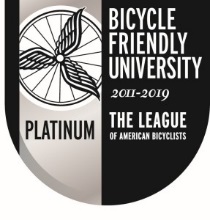 